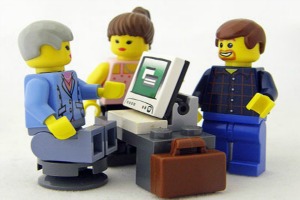 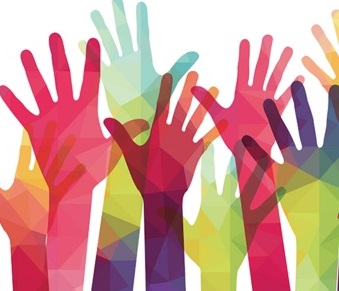 Gli Studenti e i Laureati interessati a svolgere il Tirocinio sono pregati di seguire le seguenti scadenze:Gli Studenti e i Laureati interessati a svolgere il Tirocinio sono pregati di seguire le seguenti scadenze:Gli Studenti e i Laureati interessati a svolgere il Tirocinio sono pregati di seguire le seguenti scadenze:Gli Studenti e i Laureati interessati a svolgere il Tirocinio sono pregati di seguire le seguenti scadenze:SCADENZIARIO TIROCINI SCADENZIARIO TIROCINI SE VUOI INIZIARE IL TIROCINIODEVI CONSEGNARE I  DOCUMENTI ENTROdal 2 al 13 ottobre 2017 14 settembre 2017dal 16 al 31 ottobre 2017  28 settembre 2017dal 2 al 17 novembre 2017 12 ottobre 2017dal 20 al 30 novembre 2017  31 ottobre 2017dal 1 al 22 dicembre 2017 16 novembre 2017dal 8 al 20 gennaio 2018 30 novembre 2017dal 22 gennaio al 1 febbraio 2018 14 dicembre 2017dal 5 al 16 febbraio 2018 28 dicembre 2018dal 19 febbraio al 2 marzo 2018 11 gennaio 2018dal 5 al 16 marzo 2018 31 gennaio 2018dal 19 al 31 marzo 2018 15 febbraio 2018dal 3 al 13 aprile 2018 28 febbraio 2018dal 16 al 27 aprile 2018 15 marzo 2018dal 2 al 18 maggio 2018 29 marzo 2018dal 21 al 31 maggio 2018 12 aprile 2018dal 1 al 15 giugno 2018 26 aprile 2018dal 18 al 29 giugno  17 maggio 2018dal 2 al 13 luglio 2018 31 maggio 2018dal 16 al 27 luglio 2018 14 giugno 2018dal 1 al 17 agosto 2018 28 giugno 2018dal 20 al 31 agosto 2018  12 luglio 2018dal 3 al 14 settembre 2018 23 agosto 2018dal 17al 28 settembre 2018 30 agosto 2018dal 1 al 12 ottobre 2018 13 settembre 2018dal 15 al 31 ottobre 2018 27 settembre 2018 dal 2 al 16 novembre 2018 11 ottobre 2018dal 19 al 30 novembre 2018 31 ottobre 2018dal 3 al 21 dicembre 2018 15 novembre 2018N.B.  - I documenti presentati oltre le scadenze indicate, slitteranno automaticamente al periodo successivo  - I documenti presentati oltre le scadenze indicate, slitteranno automaticamente al periodo successivo  - I documenti presentati oltre le scadenze indicate, slitteranno automaticamente al periodo successivo  - I documenti presentati oltre le scadenze indicate, slitteranno automaticamente al periodo successivo  - Per i tirocini da svolgersi nel periodo estivo e natalizio, si prega di tenere conto delle possibili assenze - Per i tirocini da svolgersi nel periodo estivo e natalizio, si prega di tenere conto delle possibili assenze - Per i tirocini da svolgersi nel periodo estivo e natalizio, si prega di tenere conto delle possibili assenze - Per i tirocini da svolgersi nel periodo estivo e natalizio, si prega di tenere conto delle possibili assenzedei Docenti per le firme necessarie e di procedere pertanto con il dovuto anticipo.dei Docenti per le firme necessarie e di procedere pertanto con il dovuto anticipo.dei Docenti per le firme necessarie e di procedere pertanto con il dovuto anticipo.